Statistics Ex: 87, 56, 34, 86, 12, 54Range: Subtract the greatest value from the smallest value. Ex: 87 – 12 = 75Mean: Average (Add all values and divide by amount of values in list)Ex: Step 1:  87 + 56 + 34 + 86 + 12 + 54 = 329       Step 2: 329 ÷ 6 = 54.8 (rounded 55%)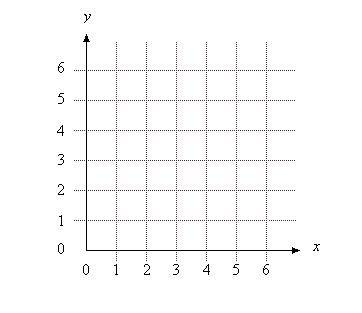 Circle Graph:Note: Degrees = Decimal x 360Favorite AnimalsNumber of StudentsCat5Dog2Horse6Bird1MilesRate (Miles/Hour)00112522003150ExpenseFractionPercentDecimalDegreesTuition1/425%.2590Room and Board1/205%0.0518Books2/540%0.40144Transportation3/1030%0.30108TOTAL1100%1360